EDITAL N. 018/2022 – UFSM/PROGRAD/FIEnANEXO IV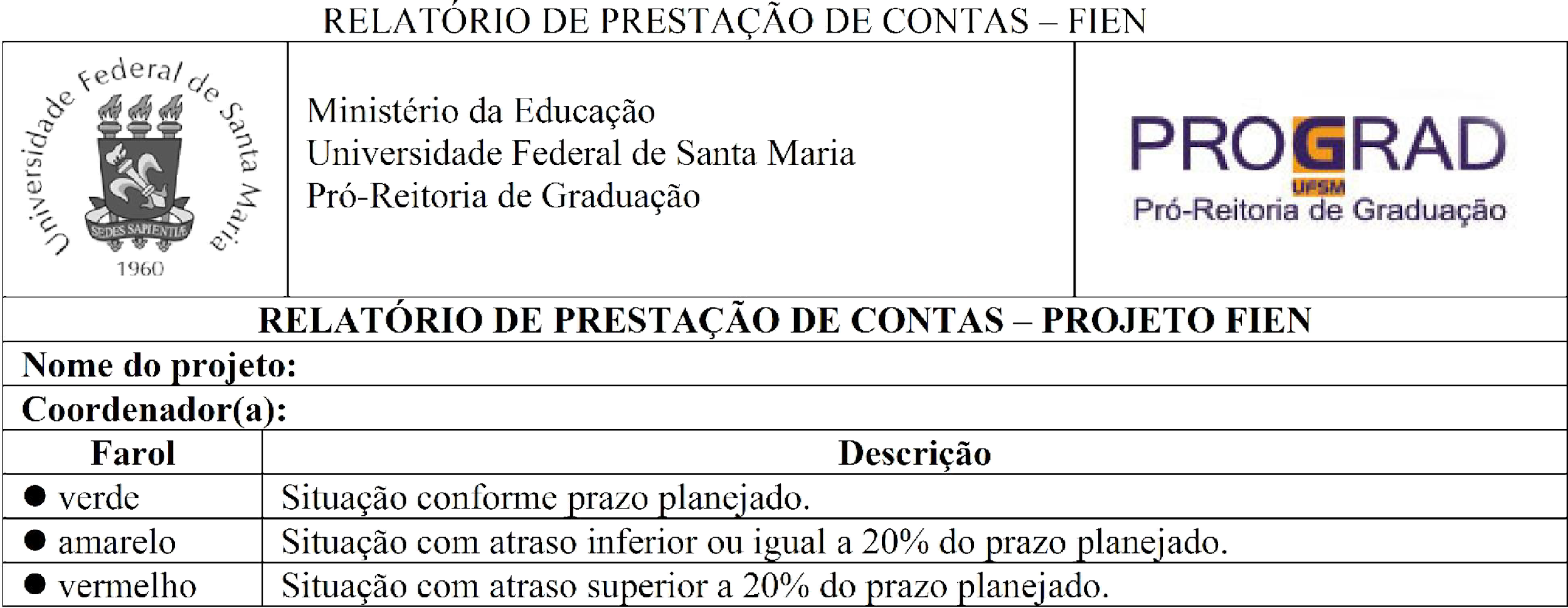 SITUAÇÃO DO PROJETO:<Informar as datas de cada etapa e percentual de conclusão do projeto em relação à sua previsão de conclusão.>EVOLUÇÃO DAS ATIVIDADES:<Informar as atividades e as datas de previsão e de realização real, percentual de execução em relação à previsão.>OCORRÊNCIA RELEVANTE PARA O PROJETO NO PERÍODO:<Descrever a ocorrência de fatos relevantes para o projeto para o período de acompanhamento.>FINANCEIRO:<O percentual executado refere-se ao valor liberado.>OBSERVAÇÕES:<Informar alguma observação do projeto dentro do período do relatório.>ASSINATURA DO(A) COORDENADOR(A) DO PROJETO:InícioTérminoPrevisão conclusão% de conclusãoFarol⚪AtividadePrevisão deentregaEntrega real% ExecuçãoFarol⚪⚪ItemDescrição12Valor orçadoValor liberadoValor executado% da execuçãoFarol⚪AtividadeValor executadoTOTALLocal e data:Local e data:NomeAssinatura